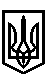 ТРОСТЯНЕЦЬКА СІЛЬСЬКА РАДАСТРИЙСЬКОГО РАЙОНУ ЛЬВІВСЬКОЇ ОБЛАСТІХVІІІ сесія VІІІ скликанняР І Ш Е Н Н Я22 вересня 2021 року                                 с. Тростянець		                             №ПРОЄКТ Про затвердження проєкту землеустрою щодовідведення земельної ділянки для ведення особистого селянського господарства та передачу її у власність Купрій М.А. в с. Луб’яна, вул.Загора  Розглянувши заяву Купрій М.А. про затвердження проєкту землеустрою щодо відведення земельної ділянки для ведення особистого селянського господарства в                            с. Луб’яна та передачу її у власність, враховуючи висновок постійної комісії сільської ради з питань земельних відносин, будівництва, архітектури, просторового планування, природних ресурсів та екології, відповідно до статей 12, 81, 118, 121, 122, 186  Земельного Кодексу України,  пункту 34 частини першої статті 26 Закону України «Про місцеве самоврядування в Україні»,  сільська радав и р і ш и л а:            1. Затвердити проєкт землеустрою щодо відведення Купрій Марії Анатоліївні земельної ділянки ІКН 4623081200:13:000:0203 площею 0,50 га для ведення особистого селянського господарства в с. Луб’яна, вул. Загора.            2. Передати безоплатно у приватну власність Купрій Марії Анатоліївні земельну ділянку ІКН 4623081200:13:000:0203 площею 0,50 га для ведення особистого селянського господарства в с. Луб’яна, вул. Загора.            3. Контроль за виконанням рішення покласти на постійну комісію сільської ради з питань земельних відносин, будівництва, архітектури, просторового планування, природних ресурсів та екології  (голова комісії І. Соснило).Сільський голова 						                       	 Михайло ЦИХУЛЯК